20 ноября     Праздник«Посвящение в пятиклассники»Наконец-то,  наши пятиклассники после испытания игрой "Пятиклассником быть - это надо заслужить" стали полноправными учениками среднего звена. Во время праздника мы узнали, какой средний рост пятиклассника, какой вес, сколько мальчиков и девочек учатся в пятых классах, сколько отличников и хорошистов и о чём они мечтают. А задания игры позволили узнать, какие они дружные, умные, смекалистые! Праздник для пятиклассников провели старшеклассники - участники школьного отряда РДШ и УСУ: Пуляева Анастасия, Мухина Алина, Фёдоров Денис, Жарковский Макар, Шафоростова Наталья, Ожигина Даяна и Ожигин Илья. Мы также благодарим классных руководителей Темежникову О.С.(5а), Ржавитина А.А.(5б), Чеснокову Л.В.(5в)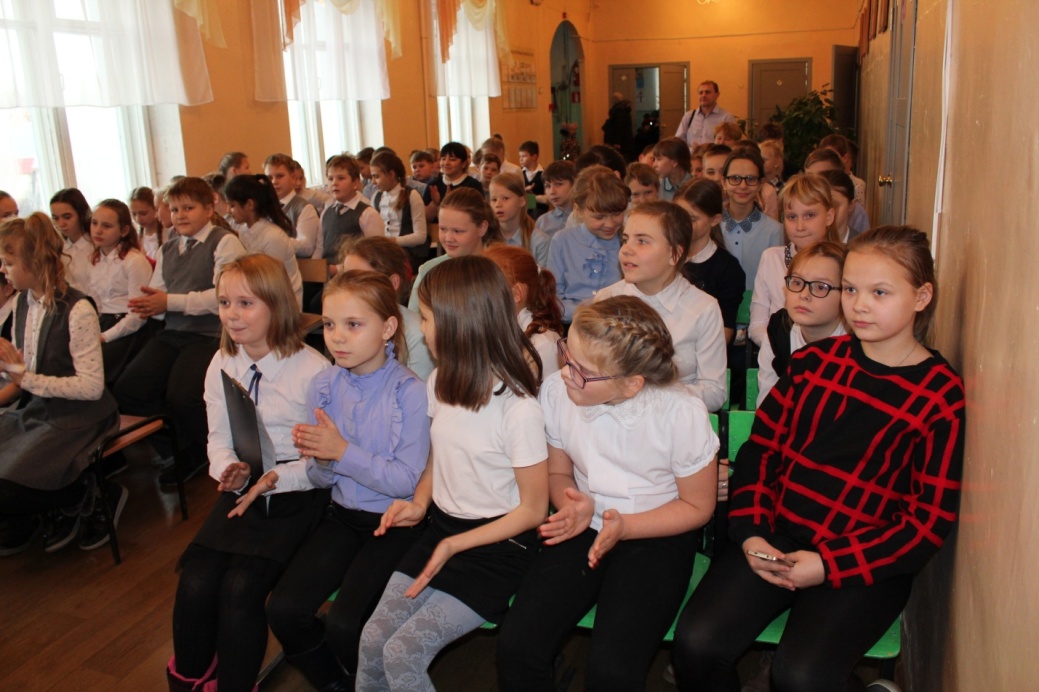 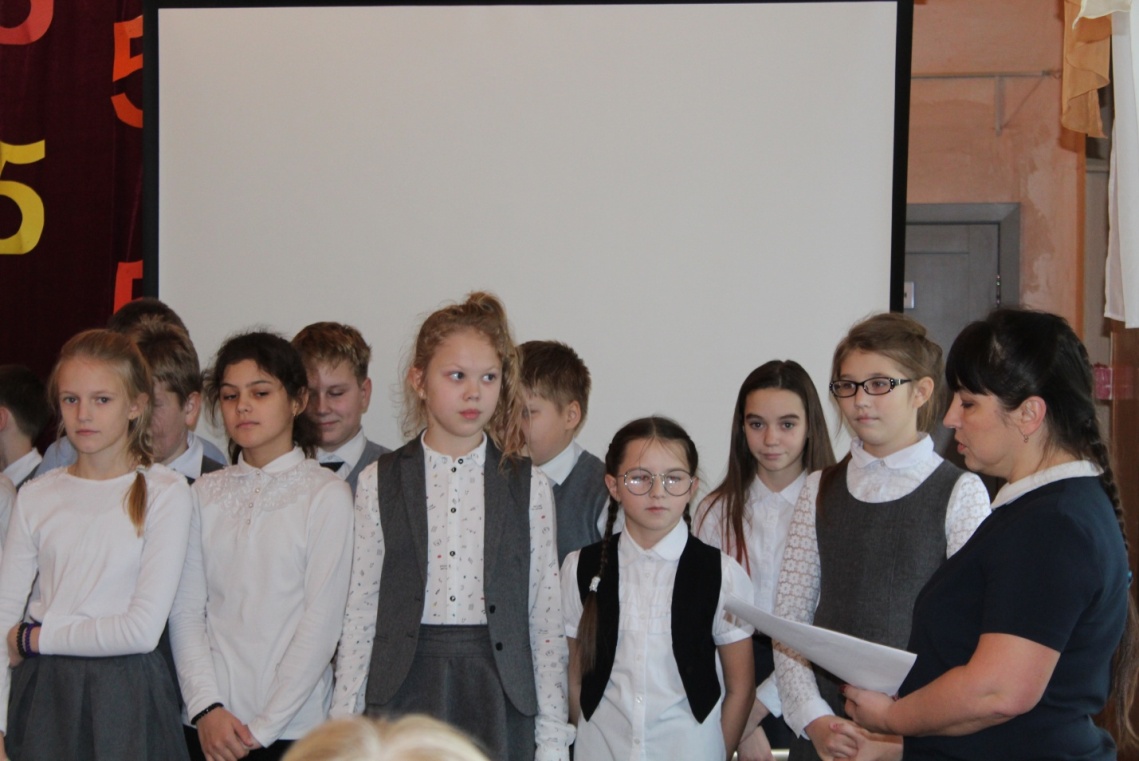 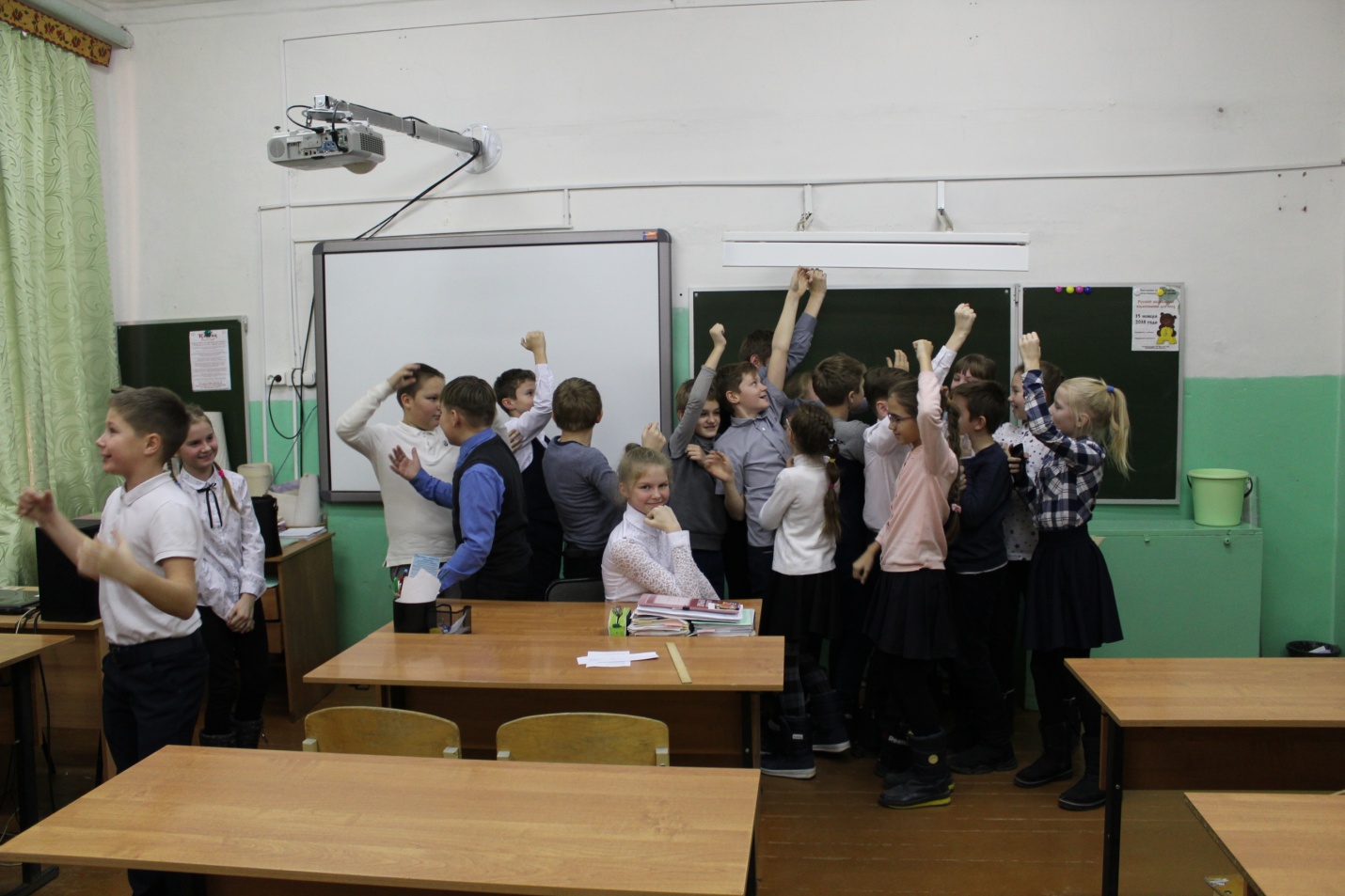 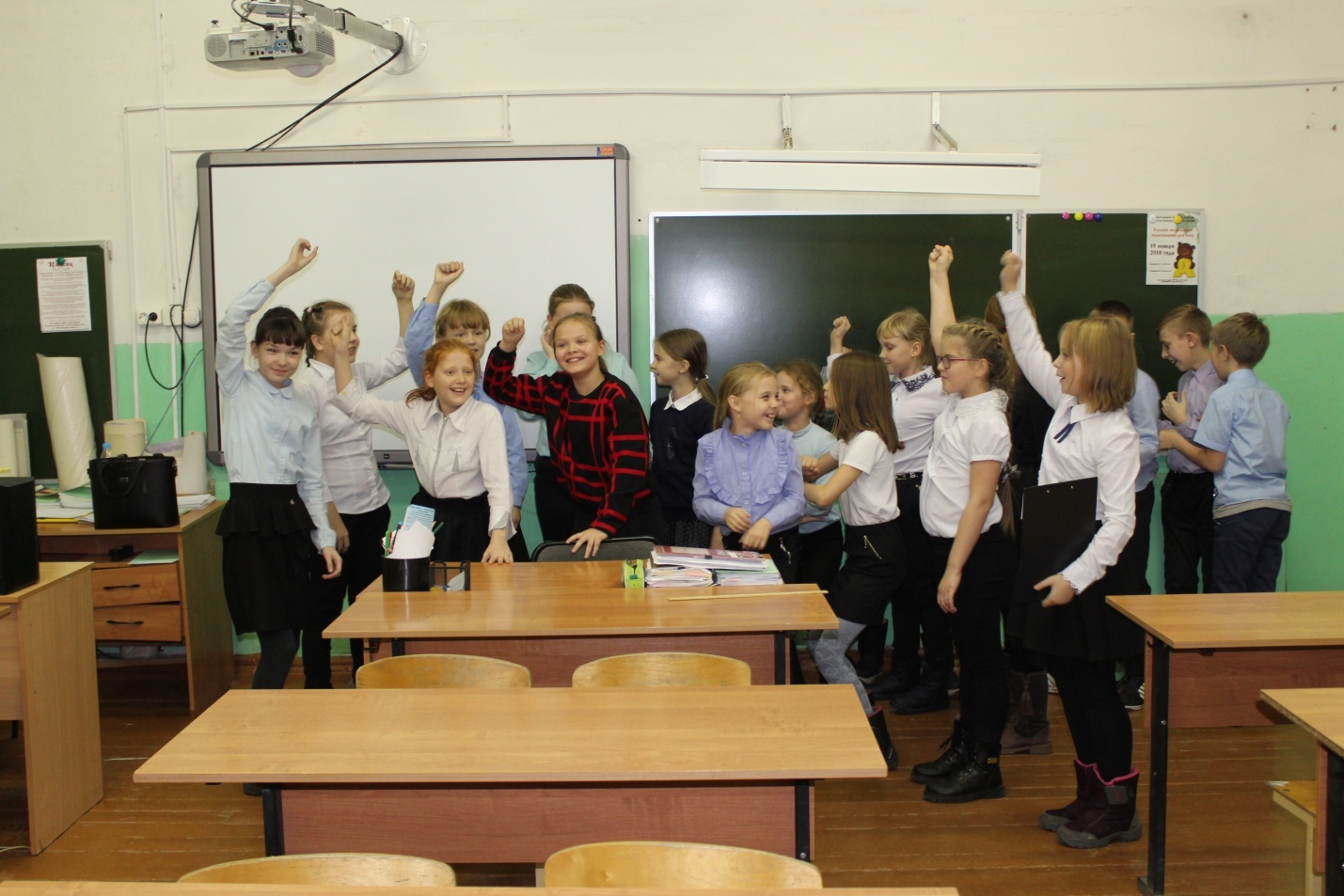 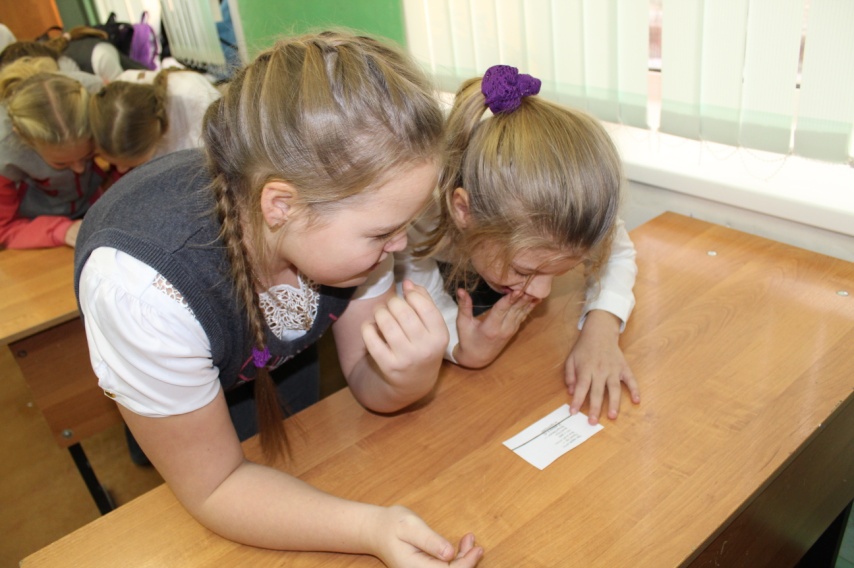 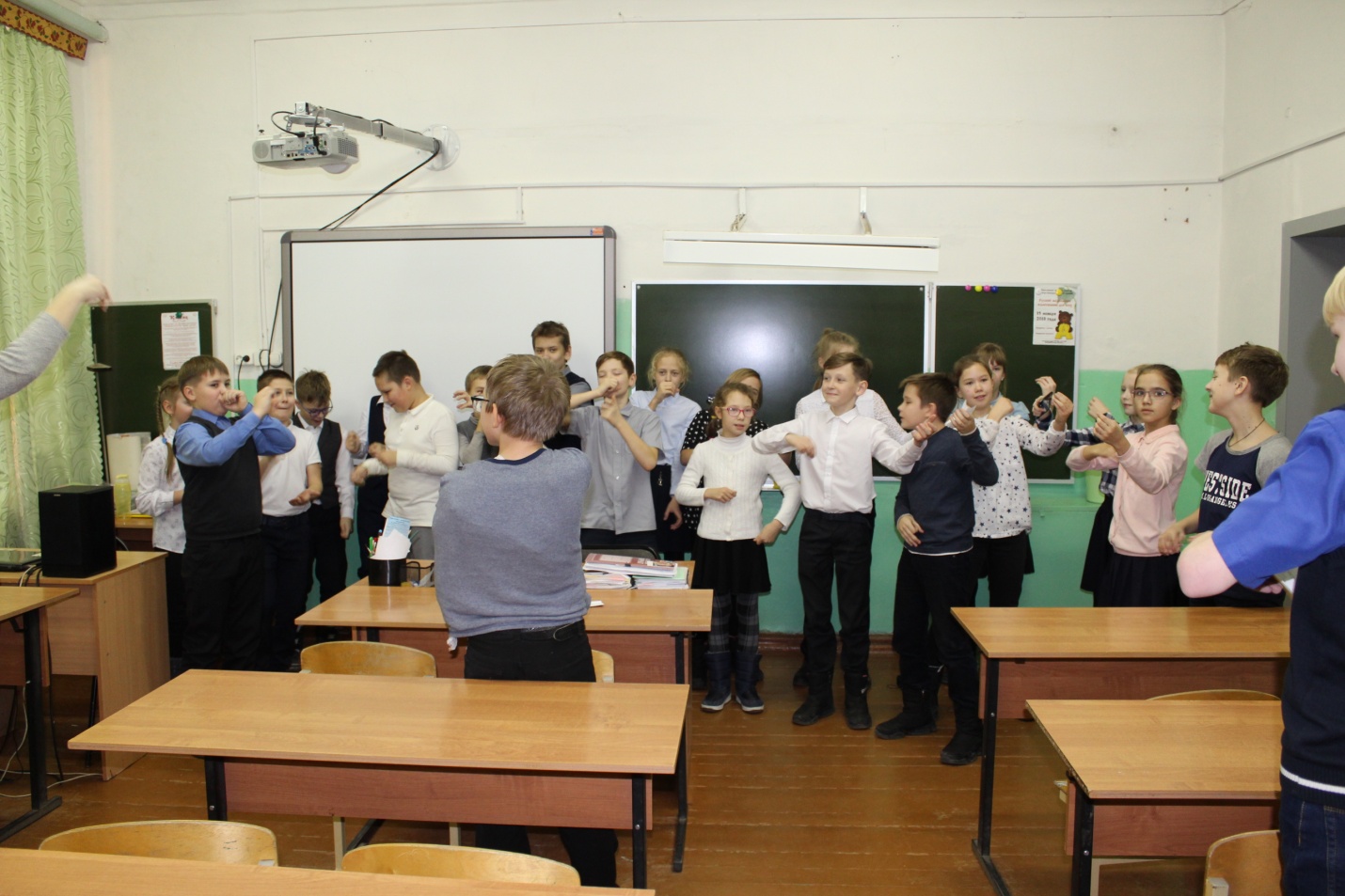 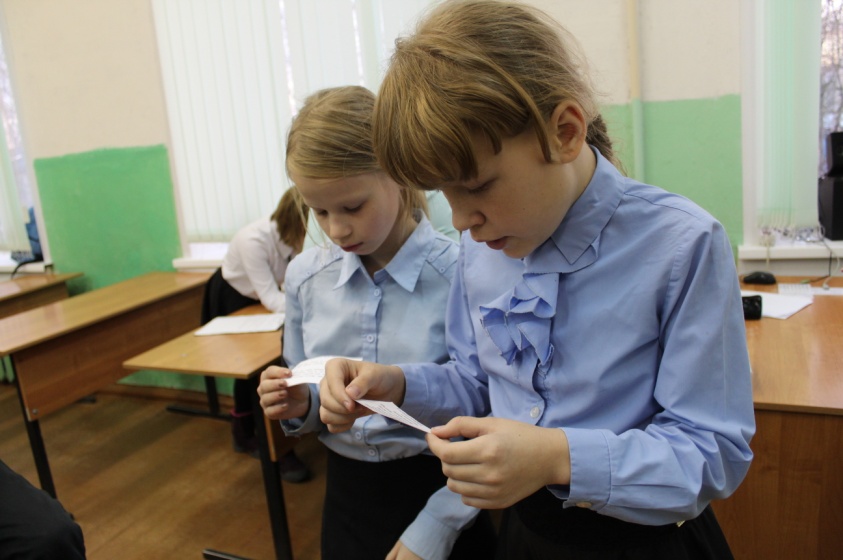 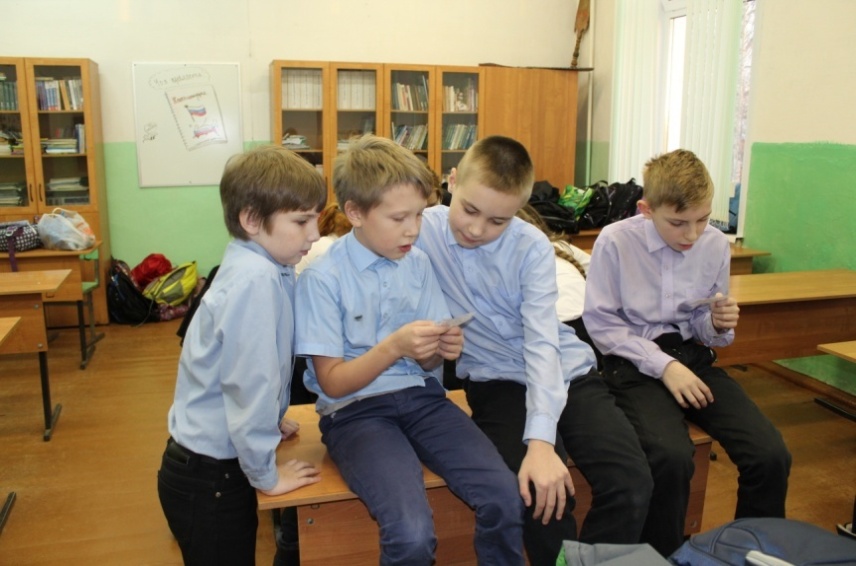 